PROSINAC 2021.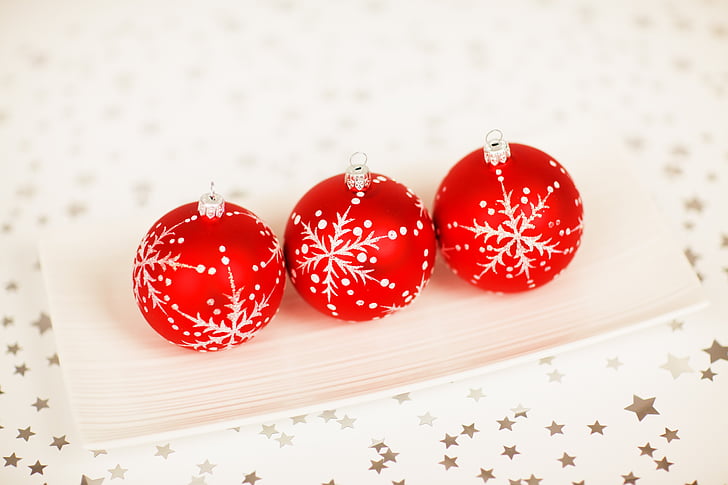 TJEDAN (1.12. do 3.12.)Srijeda : GOVEĐI GULAŠ, SALATA, KOLAČČetvrtak: SATARAŠ, FAŠIRANA ŠNICLAPetak: PITA S KRUMPIROM, JOGURT2.TJEDAN (6.12-10.12)Ponedjeljak: KREM JUHA OD POVRĆA, ZAPEČENA TJESTENINA SA ŠUNKOM I SVJEŽIM SIROM Utorak: POVRTNA JUHA, PRŽENICE SA ŠUNKOM I SIROM, KOLAČ OD ROGAČASrijeda : JUHA OD BROKULE, MESNA ŠTRUCA, MAHUNEČetvrtak: JUHA, KUHANO MESO, SOS I POVRĆEPetak: JUHA OD RAJČICE, RIBA, KRUMPIR SALATA3.TJEDAN (13.12-17.12)Ponedjeljak: JUHA OD BUNDEVE, TJESTENINA S RAJČICOM I PARMEZANOMUtorak: PILEĆI PAPRIKAŠ S NOKLICAMA, ZELENA SALATA S KUKURUZOM, KOLAČ OD KOKOSASrijeda : VARIVO OD JEČMENE KAŠE S MIJEŠANIM MESOM, KUPUS SALATA, PUDING Četvrtak: MESNA ŠTRUCA U UMAKU OD RAJČICE, RAFAELO KUGLICE I RAFAELO NAPITAKPetak: JUHA OD RAJČICE, RIBLJE POLPETE, PIRE  KRUMPIR 4.TJEDAN (20.12-23.12)Ponedjeljak: KUHANO JAJE, ŠPINAT, PEČENA SLANINA, ČOKOLADNO MLIJEKOUtorak: MANEŠTRA S GRAHOM I KUKURUZOM, KUPUS SALATA S MRKVOM, TIRAMISUSrijeda : VARIVO OD MESA I GRAŠKA, KOLAČČetvrtak: PILEĆA  JUHA, PILEĆI PEČENI BATAK S KRUMPIROMMoguće su izmjene jelovnika ako postoje opravdane okolnosti!